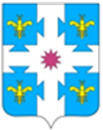 Об утверждении Положения о специальнойСтипендии главы администрации Козловскогорайона Чувашской Республики для представителей работающей и учащейся молодежи Козловского района за особую творческую и трудовую устремленностьВ соответствии с Федеральным законом от 6 октября 2003 года N 131-ФЗ "Об общих принципах организации местного самоуправления в Российской Федерации", подпрограммой «Молодежь Козловского района Чувашской Республики», муниципальной программы «Развитие образования в Козловском районе Чувашской Республики» на 2019-2035 годы, утвержденной постановлением администрации Козловского района № 82 от 28.02.2019, в целях улучшения работы по эстетическому, нравственному, физическому воспитанию детей и подростков, выявлению новых дарований и поощрения детей, добившихся отличных успехов в учебе, результатов в добровольческой (волонтерской) деятельности, творчестве и спорте, администрация Козловского района Чувашской Республики постановляет:Утвердить прилагаемое Положение о специальной Стипендии главы администрации Козловского района Чувашской Республики для представителей работающей и учащейся молодежи Козловского района за особую творческую и трудовую устремленность (Приложение № 1).Утвердить состав муниципальной конкурсной комиссии по присуждению специальной стипендии главы администрации Козловского района Чувашской Республики для представителей работающей и учащейся молодежи Козловского района за особую творческую и трудовую устремленность (Приложение № 2).Утвердить прилагаемую форму свидетельства о назначении специальной Стипендии главы администрации Козловского района Чувашской Республики для представителей работающей и учащейся молодежи Козловского района за особую творческую и трудовую устремленность (Приложение № 3).Признать утратившим силу постановление администрации Козловского района от 25.09.2017 №417 «Об утверждении Положения о специальной Стипендии главы администрации Козловского района Чувашской Республики для представителей работающей и учащейся молодежи Козловского района за особую творческую и трудовую устремленность», от 22.07.2019 № 373 «О внесении изменений в постановления администрации Козловского района Чувашской республики от 25.09.2017 № 417».Настоящее постановление вступает в силу после его официального опубликования. Контроль за исполнением настоящего постановления возложить на начальника управления образования и молодежной политики администрации Козловского района Ларионову И. А.Глава администрацииКозловского района                                                                                                  А. Н. Людков     \Приложение № 1к постановлению администрации          Козловского района Чувашской Республики13.09.2022 № 495ПоложениеО специальной Стипендии главы администрации Козловского района Чувашской Республики для представителей работающей и учащейся молодежи Козловского района за особую творческую и трудовую устремленность1. Настоящее Положение регулирует деятельность муниципальных общеобразовательных учреждений, учреждений дополнительного образования системы образования Козловского района в определении кандидатов среди одаренных учащихся и для представителей работающей и учащейся молодежи на назначение специальной стипендии главы администрации Козловского района Чувашской Республики за особую творческую и трудовую устремленность, определяет порядок их назначения, выплаты и досрочного лишения назначенной стипендии.2. Специальные Стипендии главы администрации Козловского района Чувашской Республики (далее - Стипендии) для одаренных учащихся и представителей работающей молодежи назначаются распоряжением главы администрации Козловского района Чувашской Республики.2.1. Стипендии назначаются 5 учащимся 7 - 11 классов образовательных учреждений и 5 человек в возрасте от 18 до 35 лет, указанных в пункте 1 настоящего Положения, обладающим высокими гражданскими качествами, проявляющим особый талант, одаренность, достигшим значительных результатов в учебной и добровольческой (волонтерской) деятельности, успевающим в изучении учебных предметов на "хорошо" и "отлично", являющимся победителями и призёрами всероссийских, республиканских, районных предметных олимпиад, турниров, соревнований, смотров, конкурсов в различных областях, достигшие значительных результатов в учебной, исследовательской, научной, творческой, производственной, управленческой, спортивной, общественной деятельности и бизнес – проектировании, проживающим на территории Козловского района.2.2. Претендентами не могут быть граждане, имеющие или имевшие судимость.2.3. Ежегодно присуждается 10 специальных Стипендий главы администрации Козловского района Чувашской Республики.2.4. Назначение стипендии производится ежегодно на календарный год с 1 января по 31 декабря в размере 1000 рублей ежемесячно каждому Стипендиату.2.5. Представляя кандидатуру стипендиата, муниципальные общеобразовательные учреждения, учреждения дополнительного образования Козловского района Чувашской Республики и представители работающей молодежи предоставляют в управление образования и молодежной политики администрации Козловского района Чувашской Республики портфолио на каждого кандидата, состоящее из следующих документов:- анкета претендента (Приложение № 1 к положению);- характеристика-представление претендента за подписью руководителя выдвигающей организации;- протокол общего собрания (конференции) профсоюзной организации, ученого совета, коллектива организации, творческого союза или общественного объединения (попечительского, ученического совета и т.п.) о выдвижении претендента;- копию паспорта или свидетельства о рождении;- копию свидетельства о регистрации по месту пребывания (для претендентов, зарегистрированных по месту пребывания);- копии документов, подтверждающих достижения учащегося за последние три года (дипломов, грамот, благодарностей и др.), заверенных руководителем образовательного учреждения;- заявление претендента (Приложение № 2 к положению);- копии титульного листа и первой страницы учредительного документа выдвигающей организации, заверенные выдвигающей организацией;- выписка успеваемости по предметам в школе, заверенная образовательным учреждением ( для учащихся);- банковские реквизиты претендента;- ИНН претендента;- согласие на обработку персональных данных (Приложение № 3 к положению).2.6. Представленные документы регистрируются в журнале учета документов претендентов на получении стипендии главы администрации Козловского района Чувашской Республики для представителей работающей и учащейся молодежи Козловского района за особую творческую и трудовую устремленность (Приложение 4 к положению).2.7. Один и тот же претендент не может выдвигаться двумя и более выдвигающими организациями.3. Срок представления материалов в управление образования и молодежной политики администрации Козловского района на присуждение специальных стипендий Главы Козловского района до 10 декабря соответствующего года.4. Комиссия по рассмотрению материалов на назначение специальной Стипендии главы администрации Козловского района Чувашской Республики утверждается Главой администрации Козловского района Чувашской Республики сроком на одни год. В состав комиссии могут входить: представители общеобразовательных учреждений, руководители предприятий и организаций, представители общественных объединений. По результатам рассмотрения поступивших материалов комиссия принимает решение о представлении главе администрации Козловского района Чувашской Республики кандидатур на назначение Стипендии. Заседание комиссии считается правомочным, если на нем присутствуют не менее двух третей от установленного числа членов Комиссии. Комиссия по результатам рассмотрения поступивших материалов проводит оценку согласно (Приложение 4) настоящего Положения.5. В соответствии с постановлением главы администрации Козловского района Чувашской Республики Стипендиат может быть досрочно лишен стипендии в случае признания его виновным в совершении преступления или административного правонарушения, а также нарушении требований Устава и правил внутреннего трудового распорядка образовательного учреждения на основе материалов, представленных из образовательного учреждения или организации.6. На основании результатов проведенной оценки материалов, Комиссия в срок не позднее 25 декабря, соответствующего года формирует список Стипендиатов. Решение Комиссии принимается большинством голосов от присутствующего числа членов Комиссии руководствуясь критериями оценки. В случае равенства голосов председателя Комиссии является решающим. Решение Комиссии утверждается распоряжением администрации Козловского района.7. Стипендиатам выдается свидетельство о назначении Стипендии главы администрации Козловского района Чувашской Республики для представителей работающей и учащейся молодежи Козловского района за особую творческую и трудовую устремленность. 8. Вручение свидетельств Стипендиатам, осуществляется главой администрации Козловского района Чувашской Республики в торжественной обстановке.9. Стипендия может назначаться одному и тому же лицу не чаще одного раза в 3 года. Стипендия не может повторно назначаться претендентами за достижения, ранее послужившие основанием для принятия решения о назначении стипендии.10. Выплата Стипендии осуществляется администрацией Козловского района за счет средств районного бюджета Козловского района Чувашской Республики, предусмотренных в подпрограмме «Молодежь Козловского района Чувашской Республики» муниципальной программы Козловского района чувашской Республики «Развитие образования в Козловском районе чувашской Республике» на 2019-2035 годы, утвержденной постановлением администрации Козловского района № 82 от 28.02.2019 года на основании соответствующего распоряжения администрации Козловского района Чувашской Республики ежемесячно, до 10 числа каждого месяца.                                                                                                                             Приложение № 2                                                                                                  к постановлению администрации                                                                                                                                   Козловского района                                                                                                                    Чувашской Республики_______________№ _______Состав Муниципальной конкурсной комиссии по присуждению специальной стипендииглавы администрации Козловского района Чувашской Республики для представителей работающей и учащейся молодежи Козловского района за особую творческую и трудовую устремленность                                                                                                     Приложение № 1 к положениюАнкетакандидата на специальную стипендию главы администрации Козловского района Чувашской Республики                                                                                                      Приложение № 2 к положению                                                                                                                           Форма в комиссию                                                                              ______________________________________,                                                                                                                (фамилия, имя, отчество)                                                                               проживающ___ по адресу: _______________                                                                             _______________________________________                                                                             _______________________________________                                                           ЗАЯВЛЕНИЕ       Прошу включить меня, _______________________________________________________________________________________________________________________,                               (фамилия, имя, отчество полностью, дата рождения)________________________________________________________________________,             (серия, номер документа, удостоверяющего личность, кем и когда выдан)В соответствии со статьей 9 Федерального закона «О персональных данных» даю свое согласие на автоматизированную, а также без использования средств автоматизации обработку моих персональных данных, представленных мной в Комиссию.Настоящее согласие дается на период до истечения сроков хранения соответствующей информации или документов, содержащих указанную информацию, определяемых в соответствии с законодательством РФ.Прошу принять следующие документы:Примечание. Согласие на обработку персональных данных несовершеннолетних лиц подписывают их законные представители.Законный представитель с заявление согласен:____________________________       ____________________________    ,                               (Ф.И.О.)                           (подпись)  _________________________________         ___________________________________,                             (Ф.И.О. претендента)                        (подпись претендента)Примечание. Представленные претендентом документы проверяются выдвигающей организацией.Заявление принято     _______20__г.Указанные в заявлении документы проверены представителем выдвигающей организации._____________________________________      ________________________________ (должностные лица, принявшего заявление)                 (дата, подпись, расшифровка)                                                                                                      Приложение № 4 к положению  Критерии оценки документов претендентов на соискание специальной стипендии за особую творческую устремленность1. В номинации "За успехи в учебной и научной деятельности":1.1. В номинации "За успехи в учебной и научной деятельности" учащихсяобщеобразовательных организаций:1.2. В случае если кандидат на присуждение стипендии Главы Козловского района Чувашской Республики в номинации "За успехи в учебной и научной деятельности"из числа учащихся общеобразовательных организаций имеет годовые оценки по всем предметам "отлично" (100 %), ему дополнительно присуждается 60баллов.1.3. В номинации "За успехи в учебной и научной деятельности" студентов профессиональных образовательных организаций и обучающихсяобразовательных организаций высшего образования:2. В номинации "За успехи в области искусств":3. В номинации "За успехи в спортивной деятельности":Спортсмены с ограниченными возможностями здоровья при участии их в соревнованиях межрегионального, всероссийского или международного уровня при подсчете результатов дополнительно получают 150 баллов. В случае участия кандидата в одном соревновании, но поразным дисциплинам комиссия учитывает все призовые места в каждой дисциплине.Спортсмены, являющиеся членами сборной команды России по видам спорта, при подсчете результатов дополнительно получают 50 баллов.4. В номинации "За активное участие в общественно полезной деятельности":Общий рейтинг формируется из суммы баллов по каждому критерию, имеющему документальное подтверждение в приложенных документах.5. В номинации "За активное участие в военно-патриотической деятельности:Общий рейтинг формируется из суммы баллов по каждому критерию, имеющему документальное подтверждение в приложенных документах.Приложение № 3 к положениюСОГЛАСИЕНА ОБРАБОТКУ ПЕРСОНАЛЬНЫХ ДАННЫХ НЕСОВЕРШЕННОЛЕТНЕГОЯ, _______________________________________________________________________,                            (фамилия, имя, отчество - мать, отец, опекун и т.д.)проживающий(ая) по адресу ___________________________________________________________________________________________________________________________,                                                       (место регистрации)___________________________________________________________________________                              (наименование документа, удостоверяющего личность)серия ______ номер ____________________ выдан _______________________________________________________________________________________________________________________________________ дата выдачи _______________________________выражаю свое согласие на обработку персональных данных__________________________________________________________________________,                                (фамилия, имя, отчество несовершеннолетнего)чьим законным представителем я являюсь, а также моих следующих персональных данных: фамилия, имя, отчество, год, месяц, дата, место рождения, адрес регистрации, образование, профессия, место работы, должность, место учебы и любая иная информация обо мне лично и относящаяся к личности, официальным представителем которой я являюсь, доступная или известная в любой конкретный момент времени (далее - персональные данные)_____________________________________________________________________________________________________________________________________________________;                            (наименование ходатайствующей организации, адрес)Я оставляю за собой право в случае неправомерного использования предоставленных моих и персональных данных личности, официальным представителем которой я являюсь, отозвать данное согласие, предоставив в адрес оператора письменное заявление.Настоящим я подтверждаю, что в случае необходимости предоставления персональных данных личности, официальным представителем которой я являюсь, для достижения указанных выше целей третьим лицам оператор вправе в необходимом объеме раскрывать для совершения вышеуказанных действий информацию обо мне лично (включая мои персональные данные), о личности (включая персональные данные), официальным представителем которой я являюсь, таким третьим лицам, их агентам и иным уполномоченным лицам, а также предоставлять таким лицам соответствующие документы, содержащие такую информацию, для обработки персональных данных на основании настоящего согласия."____" _______________ 20___ г.___________________________________________/______________________________/ (подпись представителя несовершеннолетнего) (фамилия, имя, отчество)СОГЛАСИЕНА ОБРАБОТКУ ПЕРСОНАЛЬНЫХ ДАННЫХЯ, _______________________________________________________________________,                                                       (фамилия, имя, отчество)проживающий(ая) по адресу ___________________________________________________________________________________________________________________________,                                                        (место регистрации)___________________________________________________________________________                          (наименование документа, удостоверяющего личность)серия ______ номер ____________________ выдан ___________________________________________________________________________________________________________________________________________ дата выдачи ___________________________выражаю свое согласие на обработку следующих моих персональных данных: фамилия, имя, отчество, год, месяц, дата, место рождения, адрес регистрации, образование, профессия, место работы, должность, место учебы и любая иная информация, относящаяся к моей личности, доступная или известная в любой конкретный момент времени (далее - персональные данные)_____________________________________________________________________________________________________________________________________________________;                                        (наименование ходатайствующей организации, адрес)_____________________________________________________________________________________________________________________________________________________;                (наименование исполнительного органа государственной власти) Я оставляю за собой право в случае неправомерного использования предоставленных персональных данных отозвать данное согласие, предоставив в адрес оператора письменное заявление.Настоящим я подтверждаю, что в случае необходимости предоставления персональных данных для достижения указанных выше целей третьим лицам оператор вправе в необходимом объеме раскрывать для совершения вышеуказанных действий информацию обо мне лично (включая мои персональные данные) таким третьим лицам, их агентам и иным уполномоченным лицам, а также предоставлять таким лицам соответствующие документы, содержащие такую информацию, для обработки персональных данных на основании настоящегосогласия."____" _______________ 20___ г._________________________________/________________________________/ подпись                                                         фамилия, имя, отчествоПриложение № 3                                                                                                  к постановлению администрации                                                                                                                                   Козловского района                                                                                                                    Чувашской Республики_______________№ _______Журнал учета документов претендентов на получение специальной стипендии главы администрации Козловского района Чувашской РеспубликиДля представителей работающей и учащейся молодежь Козловского района за особую творческую и трудовую устремленностьПушков Геннадий МихайловичПервый заместитель главы администрации Козловского районаПредседательЛарионова Ираида АнатольевнаНачальник управления образования и молодежной политики администрации Козловского районаЗаместитель председателяКорнелюк Елизавета НиколаевнаСпециалист по работе с молодежью управления образования и молодежной политики администрации Козловского районаСекретарь комиссии (по согласованию)Никитина Ксения ОлеговнаУполномоченный по правам ребенка в Чувашской Республике по Козловскому району; Стипендиат Главы администрации Козловского района 2015 годЧлен комиссии (по согласованию)Ларионова Ольга ВитальевнаМетодист по дошкольному образованию управления образования администрации Козловского районаЧлен комиссии (по согласованию)Искандаров Фирдавиль РафаэлевичПредседатель Совета отцов по Козловскому району в Чувашской РеспубликеЧлен комиссии (по согласованию)Фамилия, имя, отчество (если претендент изменял фамилию, имя, отчество-указать в скобках)Дата рождения (день, месяц, год)Домашний адрес (полностью), телефонПолное наименование образовательного учреждения (по Уставу) и организацииСведения о родителяхПаспорт (свидетельство): серия, номер, кем и когда выданПосещает секции, кружки, клубы (перечислить)Результаты в учёбе и дополнительном образовании (указать год, место проведения, виды конкурсов и т.д.)Результаты в общественной жизни (указать год, место проведения, виды деятельности и т.д.)Выдвигающая организация:полное наименованиеадрестелефонФ.И.О. руководителя№Наименование представляемого документаКоличество листовКоличество экземпляров1Анкета претендента2Копия паспорта гражданина РФ3Копия свидетельства о регистрации по месту пребывания (для претендентов, зарегистрированных по месту пребывания)4Выписка успеваемости по предметам в ОУ, заверенная руководством (для учащихся)5Копия документа, подтверждающего изменение фамилии, имени, отчества претендента (в случае изменения)6Копии документов, подтверждающих достиженияУровеньМероприятия, достижениеМуниципальный Региональный илимежрегиональныйРегиональный илимежрегиональныйВсероссийскийМеждународныйМеждународныйУчастие в мероприятии-5-204020Дипломант (обладатель:- диплома II, III степени;- диплома за 2, 3-е места;- специального диплома)102010507040Победитель (обладатель:- диплома I степени;- диплома за 1-е место;- Гран-при)153020609060УровеньМероприятия, достижение	Муниципальный 	Региональный илиМежрегиональныйРегиональный илиМежрегиональныйВсероссийскийВсероссийскийМеждународныйМеждународныйУровеньМероприятия, достижение	Муниципальный 	очноезаочно-дистанточнозаочно-дистанточнозаочно-дистантУчастие в мероприятии10201030155020Дипломант (обладатель:- диплома II, III степени;- диплома за 2, 3-е места;- специального диплома)20302040206040Победитель (обладатель:- диплома I степени;- диплома за 1-е место;- Гран-при)30603090309030УровеньМероприятия, достижение	Муниципальный 	Региональный илиМежрегиональныйРегиональный илиМежрегиональныйВсероссийскийВсероссийскийМеждународныйМеждународныйУровеньМероприятия, достижение	Муниципальный 	очноезаочно-дистанточнозаочно-дистанточнозаочно-дистантУчастие в мероприятии10201030155020Дипломант (обладатель:- диплома II, III степени;- диплома за 2, 3-е места;- специального диплома)20302040206040Победитель (обладатель:- диплома I степени;- диплома за 1-е место;- Гран-при)30603090309030Уровень мероприятия, достиженияОфициальное региональное соревнованиеОфициальное межрегиональное соревнование и всероссийское соревнованиеОфициальное международное соревнованиеПризеры соревнований:- 2, 3-е место40190750Победитель соревнований:1-е место50200800КритерийОценкаЧленство в общественном объединении (организации), добровольческой организации, органе школьного/студенческого самоуправления (кроме военно патриотической направленностиЧлен объединения (организации, органасамоуправления) - 30 балловЧленство в общественном объединении (организации), добровольческой организации, органе школьного/студенческого самоуправления (кроме военно патриотической направленностиРуководитель объединения (организации,органа самоуправления) - 50 балловЧленство в консультативно-совещательных органах по вопросам реализации молодежной политики, в т.ч. по вопросам образования, школьного/студенческогосамоуправления, добровольчества и инымМуниципальный уровень - 10 балловЧленство в консультативно-совещательных органах по вопросам реализации молодежной политики, в т.ч. по вопросам образования, школьного/студенческогосамоуправления, добровольчества и инымРегиональный уровень - 20 балловЧленство в консультативно-совещательных органах по вопросам реализации молодежной политики, в т.ч. по вопросам образования, школьного/студенческогосамоуправления, добровольчества и инымФедеральный уровень - 30 балловПобеды претендента (организации претендента при условии непосредственного участия претендента) в конкурсах (проектах) по одному или нескольким основным направлениям государственной молодежной политики Региональный уровень - 40 балловПобеды претендента (организации претендента при условии непосредственного участия претендента) в конкурсах (проектах) по одному или нескольким основным направлениям государственной молодежной политики Федеральный уровень - 60 балловПобеды претендента в грантовых конкурсахсоциально значимых проектов (в случае участия организации должно быть подтверждено участие претендента в качестве руководителя указанного проекта)Муниципальный уровень - 20 балловПобеды претендента в грантовых конкурсахсоциально значимых проектов (в случае участия организации должно быть подтверждено участие претендента в качестве руководителя указанного проекта)Региональный уровень - 40 балловПобеды претендента в грантовых конкурсахсоциально значимых проектов (в случае участия организации должно быть подтверждено участие претендента в качестве руководителя указанного проекта)Федеральный уровень - 60 балловНаличие поощрений (наград, благодарностей) за деятельность в сфере молодежной политики (приуроченных к праздничной дате, событию, а также за определенный период времени) Муниципальный уровень - 20 балловНаличие поощрений (наград, благодарностей) за деятельность в сфере молодежной политики (приуроченных к праздничной дате, событию, а также за определенный период времени) Региональный уровень - 40 балловНаличие поощрений (наград, благодарностей) за деятельность в сфере молодежной политики (приуроченных к праздничной дате, событию, а также за определенный период времени) Федеральный уровень - 60 балловНаличие поощрений (наград, благодарностей) за деятельность в сфере молодежной политики (приуроченных к праздничной дате, событию, а также за определенный период времени) Международный уровень - 70 балловРуководство собственным социальным проектом (под проектом понимается комплекс мероприятий, направленных на достижение социально значимой цели, продолжительностью не менее 3 месяцев)Муниципальный уровень - 20 балловРуководство собственным социальным проектом (под проектом понимается комплекс мероприятий, направленных на достижение социально значимой цели, продолжительностью не менее 3 месяцев)Региональный уровень - 40 балловРуководство собственным социальным проектом (под проектом понимается комплекс мероприятий, направленных на достижение социально значимой цели, продолжительностью не менее 3 месяцев)Федеральный уровень - 60 балловРуководство собственным социальным проектом (под проектом понимается комплекс мероприятий, направленных на достижение социально значимой цели, продолжительностью не менее 3 месяцев)Международный уровень - 70 балловУчастие в социальных проектах/мероприятиях в качестве организатора Муниципальный уровень - 20 балловУчастие в социальных проектах/мероприятиях в качестве организатора Региональный уровень - 30 балловУчастие в социальных проектах/мероприятиях в качестве организатора Федеральный уровень - 40 балловУчастие в социальных проектах/мероприятиях в качестве организатора Международный уровень - 50 балловВысокая успеваемость (за отчетный период)Средний балл за период ниже 4,0 - 0 балловВысокая успеваемость (за отчетный период)Средний балл за период не ниже 4,0 - 10БалловВысокая успеваемость (за отчетный период)Средний балл за период равен 5,0 - 30 балловКритерииОценкаЧленство в общественном объединении (организации) военно-патриотическойнаправленности, военно-патриотическом клубеЧлен объединения (организации, клуба) - 30балловЧленство в общественном объединении (организации) военно-патриотическойнаправленности, военно-патриотическом клубеРуководитель объединения (организации,клуба) - 50 балловПобеды (I, II, III место) претендента (организации претендента при условии непосредственного участия претендента) вконкурсах/слетах/соревнованиях/квестах/турнирах по направлению государственноймолодежной политики – патриотическое воспитание молодежиМуниципальный уровень - 20 балловПобеды (I, II, III место) претендента (организации претендента при условии непосредственного участия претендента) вконкурсах/слетах/соревнованиях/квестах/турнирах по направлению государственноймолодежной политики – патриотическое воспитание молодежиРегиональный уровень - 40 балловПобеды (I, II, III место) претендента (организации претендента при условии непосредственного участия претендента) вконкурсах/слетах/соревнованиях/квестах/турнирах по направлению государственноймолодежной политики – патриотическое воспитание молодежиФедеральный уровень - 60 балловПобеды претендента в грантовых конкурсахсоциально значимых проектов по направлению - патриотическое воспитание молодежи (в случае участия организации должно быть подтверждено участие претендента в качестве руководителя указанного проекта)Муниципальный уровень - 20 балловПобеды претендента в грантовых конкурсахсоциально значимых проектов по направлению - патриотическое воспитание молодежи (в случае участия организации должно быть подтверждено участие претендента в качестве руководителя указанного проекта)Региональный уровень - 40 балловПобеды претендента в грантовых конкурсахсоциально значимых проектов по направлению - патриотическое воспитание молодежи (в случае участия организации должно быть подтверждено участие претендента в качестве руководителя указанного проекта)Наличие поощрений (наград, благодарностей) за деятельность в сфере молодежной политики по направлению - патриотическое воспитание молодежи (приуроченных к праздничной дате,событию, а также за определенный периодвремени)Муниципальный уровень - 20 балловНаличие поощрений (наград, благодарностей) за деятельность в сфере молодежной политики по направлению - патриотическое воспитание молодежи (приуроченных к праздничной дате,событию, а также за определенный периодвремени)Региональный уровень - 40 балловНаличие поощрений (наград, благодарностей) за деятельность в сфере молодежной политики по направлению - патриотическое воспитание молодежи (приуроченных к праздничной дате,событию, а также за определенный периодвремени)Федеральный уровень - 60 балловНаличие поощрений (наград, благодарностей) за деятельность в сфере молодежной политики по направлению - патриотическое воспитание молодежи (приуроченных к праздничной дате,событию, а также за определенный периодвремени)Международный уровень - 50 балловРуководство собственным социальным проектом по направлению – патриотическое воспитание молодежи (под проектом понимается комплекс мероприятий,направленных на достижение социальнозначимой цели, продолжительностью не менее 3 месяцев)Муниципальный уровень - 20 балловРуководство собственным социальным проектом по направлению – патриотическое воспитание молодежи (под проектом понимается комплекс мероприятий,направленных на достижение социальнозначимой цели, продолжительностью не менее 3 месяцев)Региональный уровень - 40 балловРуководство собственным социальным проектом по направлению – патриотическое воспитание молодежи (под проектом понимается комплекс мероприятий,направленных на достижение социальнозначимой цели, продолжительностью не менее 3 месяцев)Межрегиональный, всероссийский уровни - 80БалловРуководство собственным социальным проектом по направлению – патриотическое воспитание молодежи (под проектом понимается комплекс мероприятий,направленных на достижение социальнозначимой цели, продолжительностью не менее 3 месяцев)Международный уровень - 150 балловУчастие в социальных проектах/мероприятиях по направлению - патриотическое воспитание молодежи в качестве организатораМуниципальный уровень - 20 балловУчастие в социальных проектах/мероприятиях по направлению - патриотическое воспитание молодежи в качестве организатораРегиональный уровень - 40 балловУчастие в социальных проектах/мероприятиях по направлению - патриотическое воспитание молодежи в качестве организатораМежрегиональный, всероссийский уровни - 80БалловУчастие в социальных проектах/мероприятиях по направлению - патриотическое воспитание молодежи в качестве организатораМеждународный уровень - 150 балловУчастие в социальных проектах/мероприятиях по направлению - патриотическое воспитание молодежи в качестве волонтераМуниципальный уровень - 20 балловУчастие в социальных проектах/мероприятиях по направлению - патриотическое воспитание молодежи в качестве волонтераРегиональный уровень - 40 балловУчастие в социальных проектах/мероприятиях по направлению - патриотическое воспитание молодежи в качестве волонтераМежрегиональный, всероссийский уровни - 80БалловУчастие в социальных проектах/мероприятиях по направлению - патриотическое воспитание молодежи в качестве волонтераМеждународный уровень - 150 баллов№ФИО претендентаМесто работы, обучениеФИО, представившего документы, должность/место учебыДата предоставленияПодпись подавшего документыПодпись принявшего документы